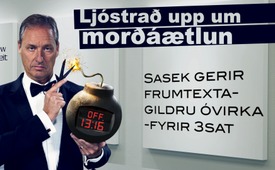 Ljóstrað upp um morðáætlun- Sasek gerir frumtexta-gildru óvirka –fyrir 3sat.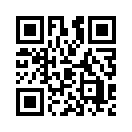 Þrátt fyrir 100 beinskeyttar árásir frá meginstraums fjölmiðlum og það eingöngu frá janúar til október, svarar Ivo Sasek beiskjulaust eldfimum spurningum frá 3sat-Kulturzeit.  Við það afhjúpar hann 2000 ára gamla tifandi tímasprengju – virkjuð fyrir þann dag þar sem mannkynið vill öðlast þroska. Þeir sem friður og frelsi merkja eitthvað, þeir dreifi þessari vitneskju – hingað til óumflýjanlegt en yfirlýst blóðbað getur og skal stöðvað.Þrátt fyrir 100 beinskeyttar árásir frá meginstraums fjölmiðlum og það eingöngu frá janúar til október, svarar Ivo Sasek beiskjulaust eldfimum spurningum frá 3sat-Kulturzeit.  Við það afhjúpar hann 2000 ára gamla tifandi tímasprengju - virkjuð fyrir þann dag þar sem mannkynið vill öðlast þroska. Þeir sem friður og frelsi merkja eitthvað, þeir dreifi þessari vitneskju - hingað til óumflýjanlegt en yfirlýst blóðbað getur og skal stöðvað. 

Halló herra Riha!
Ég svara beiðni þinni um viðtal við mig fyrir KULTURZEIT/ 3sat  á þennan máta.   Fyrst hef ég eina athugasemd:  Þú leitar til mín sérlega kurteislega fram og með loforði um sanngirni og opið hugarfar.  Það er þægileg tilbreyting eftir um 100 fjölmiðlaárásir á persónu mína og það eingöngu á þessu ári.   Ef þú framkvæmir virkilega það sem þú segist ætla, þá ert þú undantekning sem hrósa ber. Geti samt ekkert orðið af fundi milli okkar þá hefur það ekkert með, eins og þú hefur komið auga á,  vonbrigði mín með hefðbundna fjölmiðla að gera.  Vegna allra minna fjölmörgu verkefna er ég einfaldlega uppbókaður, jafnt varðandi tíma og orku.  Þú getur efalaust sýnt því skilning.  En vegna þess að ég treysti þér, þá ætla ég samt sem áður að svara þér á þennan veg svo þú getir sett svarið beint inn í útsendinguna þína.   
Hvað spurningar þínar varðandi Kórónuveiru- heimssvikin, þá þarf ég ekki að endurtaka það sem hámenntaðir prófessorar í læknisfræðum, örverufræði o.s.frv. þá sér í lagi leiðandi sérfræðingar í veirufræði hafa fyrir löngu sagt hér á kla.tv.  Ég  stend einfaldlega fast á því að raddir þessara fagaðila skuli birtar allstaðar í heiminum.  Ég læt ekki misnota mig vegna minna eigin ummæla, svo að úr verði einhverskonar aukasýning sem drepi á dreif hinni eiginlegu áríðandi ósk þessara leiðandi sérfræðinga og yfirlýsinga þeirra.  Að þær ríkiskirkjur, sem þú nefndir,  fylgi  í grunninn línu stjórnvalda er jafn rökrétt og skýrt og að þeir prestar og pastorar sem sjást á mótmælum eða á internetinu verði fyrir ofsóknum.  Raunar lendir jú hver sú manneskja þar að auki undantekningarlaust í nákvæmlega því sama láti hún í ljós einhvern snefil að efasemdum eða óánægju varðandi þá Covid-pólítikína sem er iðkuð.  Sá sem enn þrætir fyrir þá þróun að lýðræðið og tjáningarfrelsið sé orðið fórnalamb öfgasinnaðs sértrúar-einræðis, dreifir einfaldlega  blautum draumum.  Þú spyrð, hvernig ég sjái hlutverk kristinsdómsins í þessari hnattrænu sviðsmynd.  Veistu, hvorki er hægt a svarað þessari spurningu í löngu samtali né heldur í stuttu viðtali.  Hvað þetta varðar þá hef ég svarað og tekið það nákvæmlega fyrir í þrískiptri ræðu á Kla.TV „Upprisa hins nýja heims“.  Hafir þú ekki tíma til þess að skoða þessa þrjá hluta þá skoðaðu allavegana 1. hlutann. Þá færðu kannski einhverja hugmynd um hvað ég er að tala. Við hreyfum okkur í þessum spurningum milli tveggja mismunandi heima sem eru svo langt hvor frá öðrum að lengra gengur það ekki.  Maður getur líka nefnt þessa tvo heima kenningu og framkvæmd. Það sem kristnir ættu að gera og hvað þeir gera í raun, hefur því nánast ekkert með hvort annað að gera.  Það sem þeir ættu að gera hefur því miður sokkið í 2000 ár kerfisbundið niður í hafsjó ranghugmynda, villukenninga og þekkingarleysis.  Um þetta efni hef ég skrifað yfir 30 fagbækur og haldið yfir 2.000 fyrirlestra.  Eins er því ekki óhætt að þjappa þessu saman í eitt viðtal.  Eitt sýnist mér þó vera hagstætt í þessari eldfimu kringumstæðum sem heimurinn er í.  Um það vil ég segja nokkra hluti:  Ég held að hinn glataði kristindómur fái raunverulegt tækfæri til þess að rísa upp frá dauðum í gegnum þessa krísu, til þess að skilja loksins eða varðveita þessa Guðlegu lífveru ásamt öllu mannkyni á þessari jörðu.  Ég held að þetta nýja tímabil beri í sér möguleikann til þess að leysa hinn þúsalda gamlan hnút klofnings og rétttrúnaðar og vekja upp kærleiksríka samkennd allra manna.  Ekki þarf eingöngu sérhver úrkynjaður kristindómur að deyja heldur líka hver önnur úrkynjuð, andlega dauð og stöðnuð trúarbrögð.  En einnig öll stjórnmála-, efnahags-, eða menntunarkerfi sem til eru eru sem stendur í sögulegum ontískum viðsnúningi.  Ontískt þýðir: óháð manninum, yfirnáttúrulegt og sköpunarlega.  Öll núverandi spenna magnast því í einni ógnvekjandi spurningu.  Og hún er sú: Mun þessi yfirnáttúrulegi viðsnúningur verða skráður á spjöld sögunnar sem sigur hinnar ofbeldislausu visku og kærleika, eða er afleiðingin annað blóðstokkið tímabil?
Það gildir að sjá í gegnum þetta blóðuga tímabil og hvernig það verður til.  Nánar um það í síðasta hlutanum.  Ekki bara kristnir, heldur hefur sérhver gagnrýnin og frelsiselskandi manneskja verið í yfir 2.000 ár með fölsuðum biblíutilvitnunum undirbúin undir að hennar bíði óhjákvæmilega að verða píslavottur.  Hvað er píslavætti?  Það eru blóðsúthellingar.  Verði ekki komið í veg fyrir það sem ég segi og útskýri núna, mun koma til blóðbaðs gegn kristindómnum, gegn frelsiselskandi fólki.  Þú þekkir þýðingu tölunnar 666, 6-6-6, ég er nokkuð viss um það.  Hingað til hefur hún þýtt vísan dauða allra þeirra sem beygja sig ekki undi spádóminn um Pharma (lyfjaiðnaðinn), orðrétt Pharma- alheimseinræði.  Þannig er þetta skrifað í frumtexta Biblíunnar. Fyrir alla þá sem ekki þekkja til Biblíunnar þá nefni ég því merkinguna úr Opinberunarbók 13 enn einu sinn með nafni og sýni í stuttu máli hinar banvænu falsanir í henni.  Í versum 16-18 er því lýst, hvernig miskunnarlaus Pharma-alheimsyfirráð rísa skyndilega upp úr þjóðahafinu. Þau þvinga alla til að taka nauðugir á móti merki (orðrétt Charagma) sem stungið er undir húðina á hendi eða á enni; jafnt í þann smæsta sem í þann stærsta, jafnt í fátæka sem í ríka, frjálsa sem fangna; á meðan getur enginn hvorki dvalist né verslað á opinberum stöðum.  -Þetta hefur í 2000 ár staðið orðrétt í frumtextanum.  Eingöngu sá má kaupa og selja sem móttekur aukennismerkið sem stungið er í hendina.  Aftur á móti allir sem aðlaga sig ekki - og hérna kemur það - eru beittir viðskiptaþvingunum, útilokaðir og þurfa að lokum að deyja píslarvættis dauða.  Og allt þetta var ranglega þýtt í  framsöguhætti.  Hvað þýðir það?  Það er í veruleikaformi, framsöguháttur þýðir veruleikaform.  Þess vegna hefur þessi spádómur hingað til fullyrt að ekki sé hægt að komast hjá þessu því allt muni óhjákvæmilega gerast svona.  Að þetta blóðbað sé með öðrum orðum óhjákvæmilegt.  En nákvæmlega hér liggur hin lamandi fölsun.  Í raun og veru er þessi fyrirætlun Big-Pharma ekki skrifuð í framsöguhætti (fullyrðingaformi) heldur í viðtengingarhætti, þ.e.a.s. einungis í formi óskar eða möguleika.  Allt vald liggur því ekki í miskunnarleysi hinna vaxandi heimsyfirráða heldur eingöngu hjá fólkinu sem í þessum sama texta fær ákall til algjörrar andspyrnu.  En þjóðin fær jú einræðinu vald.  Einræðið hefur ekkert eigið vald fyrir utan það sem því er gefið.  Lýst er nákvæmlega atburðum okkar daga:  Big-Pharma vill gefa öllu mankyninu Charagma og á þýsku þýðir það – svo ég leggi snöggvast út af gríska textanum.  Það eru til þrjár þýðingar á Charagma: 1. merkingin er stunga með málmhlut inn í húðina.  2. merkingin þýðir einhverskonar stimpill þar sem einhverju er stungið eða ætt í húðina.  3. merkingin þýðir aðgreinandi auðkennismerki, og það í formi einhvers smíðaðs sem komið er fyrir undir húðina.  Með öðrum orðum hefur gríska tungumálið þegar fyrir 2000 árum útskýrt alveg nákvæmlega hvað úrkynjuð vísindi og stjórnmál vilja framkvæma á mannkyninu og hvaða aðferðum þeir vilja beita. En svo sannarlega sem þessi spádómur er ekki í veruleikaformi heldur einfaldlega í formi óskar svo sannarlega þarf núna allt mannkyn að miða sig við hina 2000 ára gömlu viðvörun og má ekki beygja sig undir þetta diabolíska möguleikaform! Og það mjög mikilvægt það sem ég segi núna:  Gríski viðtengingarhátturinn, þ.e.a.s. möguleikaformið í gríska tungumálinu, hefur aðra þýðingu heldur en í þýsku.  Í þýsku er óskarform óbreytt, það helst sem ósk.  Í grísku þýðir viðtengingarháttur sem óskarform eða möguleikaform eitthvað dýpra.  Það þýðir að eitthvað muni örugglega verða, geri maður ekkert gegn því.  Það vill segja að ef það er notað þarna í viðtengingarhætti þýðir það bara að það muni ekki gerist svona   gangi maður á virkan hátt gegn því.  Það er skilyrðin fyrir því að þessi viðtengingarháttur eyðist.  Ef við gerum ekki neitt mun það örugglega verða. Það segir gríski viðtengingarhátturinn.  Ég er þess hins vegar fullviss að þessi viðtengingarháttur sem þagað hefur verið um í 2000 ár í fyrrgreindum texta muni brjóta sér leið í formi nýrrar meðvitundar.  Ástæðan er að hann er í samræmi við komandi veruleika og engin kúgun, hversu hörð sem hún er, getur hindrað þá leið sem hið guðlega býður uppá. Ég endurtek enn og aftur: Grísku frumtextarnir hafa alla tíð sagt að „Big Pharma“ (þannig er það orðrétt á grísku), muni að vísu til skamms tíma hrifsa til sín heimsyfirráð og þeir fyrirætla jú í raun réttri að alla menn „skuli stinga undir húðina“ (orðrétt) og þannig drottna yfir þeim, að númera, skrá, einkenna o.s.frv. á þennan hátt. En einmitt: Big Pharma vill það einmitt! Það stendur ekki að þeim muni endanlega takast það (og þá – takast hvað?) að refsa, útiloka alla þá sem hugsa öðruvísi eða hugsa út fyrir boxið, að beita refsiaðgerðum og drepa þá að lokum.  Og það alla þá sem hafna stungu-tákni þeirra (orðrétt Charagma). Hvorki kristni né aðrir öðruvísi þenkjandi hafa því nokkurn tímann verið spáð dómi til „óumflýjanlegs píslarvættisdauða“ eins og einróma hefur verið boðað  úr pontum allra kirkjudeilda síðastliðin tvö þúsund ár.  Upprunalegu textarnir skora aftur á móti kvalið mannkyn af völdum Big Pharma að velja frekar píslarvætti en að fylgja bólusetningar- og örflöguáætlunum þeirra. Og af hverju? Það er mjög einfalt, vegna þess að kvölin t.d. í kjölfar þvingunar-bólusetninga eða þvingunar-örflöguísetninga undir stjórn þessara fasísku einræðisherra og þeirra líka, væri miklu verri en píslavætti af hvaða tagi. En verð allrar þrár eftir frelsi er algjört andóf, en svo segir hin heilaga ritning.  Því er mælt fyrir algjöru andófi sem einu raunhæfu leiðinni til frelsis. Að sigra þessi heimsyfirráð sem spáð hefur verið fyrir um, sem eru rétt í þann mund að rísa upp á okkar tímum, á að gerast á leið hins ontískt leiðsögustýrða endurreisnarferlis.  Með öðrum orðum: á mannlega séð óskiljanlegum og óstýranlegum leiðum mun eiga sér stað hnattræn mótstaða.  Þetta þýðir að hin biblíska krafa um að skorast algerlega undan hlýðni leiði til þess kvikni á þeim upphafskrafti sem í 2000 ár býður þess eins að taka sér mynd á okkur, í okkur og í gegnum okkur. Ritað er að þessi ontíski kraftur hafi matrix-lík áhrif sem virki þvílíkt í gegnum alla þá sem veita mótspyrnu, uns allt hefur verið endurskipulagt undir samlegðaráhrifum þeirra; Uns þrælkað mannkynið finnur sér í hjarta að það er undir kærleiksríkri vernd og stefnir í átt að áður óþekktri lífsgleði.  Þá er þetta komið, herra Riha, frá 3sat - KULTURZEIT. Þú skrifaðir mér að samfélag lifi aðeins þegar það lærir að hlustar hvert á annað. Í von um að þú gerir þetta sjálfur og miðlir til almennings því sem þú hefur núna heyrt.  Ég blessa þig af öllu hjarta.  Ég er Ivo Sasek sem hefur staðið frammi fyrir Guði í 43 ár.eftir is.Heimildir:Svör frá Ivo Sasek til herra Riha. Myndbönd sem tengjast þessu sama efni: 11.710 Kla.TV-Sendungen gehackt & gelöscht! – Steckt der BR dahinter? https://www.kla.tv/15647
Sasek schockt den Landtag – OCG legt gefürchtete „Freund-Feind-Liste“ offen https://www.kla.tv/15731
Kla.TV in der Tamedia-Falle? https://www.kla.tv/16081
Kla.TV – Ein Staats-Feind? Offener Brief von Kla.TV-Gründer Ivo Sasek an Blick und andere Massenmedien https://www.kla.tv/16019
Datenklau XXL – Sasek kontert BR mit Formel 1:65 Mrd. https://www.kla.tv/16262
NDR-Zapp kontra Sasek: „Wer lässt wen zappeln?“ https://www.kla.tv/16480
Aufbruch der Neuen Welt - und ihre Phänomene https://www.kla.tv/AufbruchNeueWelt/17237Þetta gæti þér líka þótt áhugavert:#Covid-19 - www.kla.tv/covid-19-isl

#IvoSasek-ISL - www.kla.tv/ivosasek-islKla.TV – Hinar fréttirnar ... frjálsar – óháðar – óritskoðaðar ...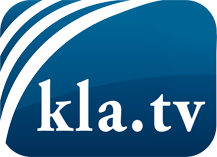 það sem fjölmiðlar ættu ekki að þegja um ...fáheyrt frá fólkinu, für das Volk ...reglulegar fréttir á www.kla.tv/isÞað borgar sig að fylgjast með!Ókeypis áskrift með mánaðarlegu fréttabréfi á netfangið
þitt færðu hér: www.kla.tv/abo-isÁbending öryggisins vegna:Mótraddir eru því miður æ oftar þaggaðar niður eða þær ritskoðaðar. Svo lengi sem flytjum ekki fréttir samkvæmt áhuga og hugmyndafræði kerfispressan getum við sífellt reikna með því að leitað sé eftir tilliástæðum til þess að loka fyrir eða valda Kla.TV skaða.Tengist því í dag óháð internetinu! Smellið hér: www.kla.tv/vernetzung&lang=isLicence:    Creative Commons leyfi sé höfundar getið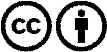 Við útbreiðslu og deilingu skal höfundar getið! Efnið má þó ekki kynna tekið úr því samhengi sem það er í.
Stofnunum reknum af opinberu fé (RÚV, GEZ, ...) er notkun óheimil án leyfis. Brot á þessum skilmálum er hægt að kæra.